2024 г.Конкурсное задание разработано экспертным сообществом и утверждено Менеджером компетенции, в котором установлены нижеследующие правила и необходимые требования владения профессиональными навыками для участия в соревнованиях по профессиональному мастерству.Конкурсное задание включает в себя следующие разделы:1. ОСНОВНЫЕ ТРЕБОВАНИЯ КОМПЕТЕНЦИИ	31.1. ОБЩИЕ СВЕДЕНИЯ О ТРЕБОВАНИЯХ КОМПЕТЕНЦИИ	31.2. ПЕРЕЧЕНЬ ПРОФЕССИОНАЛЬНЫХ ЗАДАЧ СПЕЦИАЛИСТА ПО КОМПЕТЕНЦИИ «ПРОМЫШЛЕННАЯ МЕХАНИКА И МОНТАЖ»	31.3. ТРЕБОВАНИЯ К СХЕМЕ ОЦЕНКИ	81.4. СПЕЦИФИКАЦИЯ ОЦЕНКИ КОМПЕТЕНЦИИ	81.5. КОНКУРСНОЕ ЗАДАНИЕ	91.5.1. Разработка/выбор конкурсного задания	101.5.2. Структура модулей конкурсного задания (инвариант/вариатив)	102. СПЕЦИАЛЬНЫЕ ПРАВИЛА КОМПЕТЕНЦИИ	132.1. Личный инструмент конкурсанта	132.2. Материалы, оборудование и инструменты, запрещенные на площадке	143. Приложения	15ИСПОЛЬЗУЕМЫЕ СОКРАЩЕНИЯФГОС – Федеральный государственный образовательный стандартПС – профессиональный стандартСП – свод правилТК – требования компетенцииКЗ - конкурсное заданиеИЛ – инфраструктурный листКО - критерии оценкиОТ и ТБ – охрана труда и техника безопасности1. ОСНОВНЫЕ ТРЕБОВАНИЯ КОМПЕТЕНЦИИ1.1. ОБЩИЕ СВЕДЕНИЯ О ТРЕБОВАНИЯХ КОМПЕТЕНЦИИТребования компетенции (ТК) «Промышленная механика и монтаж» определяют знания, умения, навыки и трудовые функции, которые лежат в основе наиболее актуальных требований работодателей отрасли. Целью соревнований по компетенции является демонстрация лучших практик и высокого уровня выполнения работы по соответствующей рабочей специальности или профессии. Требования компетенции являются руководством для подготовки конкурентоспособных, высококвалифицированных специалистов / рабочих и участия их в конкурсах профессионального мастерства.В соревнованиях по компетенции проверка знаний, умений, навыков и трудовых функций осуществляется посредством оценки выполнения практической работы. Требования компетенции разделены на четкие разделы с номерами и заголовками, каждому разделу назначен процент относительной важности, сумма которых составляет 100.1.2. ПЕРЕЧЕНЬ ПРОФЕССИОНАЛЬНЫХ ЗАДАЧ СПЕЦИАЛИСТА ПО КОМПЕТЕНЦИИ «ПРОМЫШЛЕННАЯ МЕХАНИКА И МОНТАЖ»Перечень видов профессиональной деятельности, умений и знаний, и профессиональных трудовых функций специалиста (из ФГОС/ПС/ЕТКС.) и базируется на требованиях современного рынка труда к данному специалистуТаблица №1Перечень профессиональных задач специалистаПроверить/соотнести с ФГОС, ПС, Отраслевыми стандартами1.3. ТРЕБОВАНИЯ К СХЕМЕ ОЦЕНКИСумма баллов, присуждаемых по каждому аспекту, должна попадать в диапазон баллов, определенных для каждого раздела компетенции, обозначенных в требованиях и указанных в таблице №2.Таблица №2Матрица пересчета требований компетенции в критерии оценки1.4. СПЕЦИФИКАЦИЯ ОЦЕНКИ КОМПЕТЕНЦИИОценка Конкурсного задания будет основываться на критериях, указанных в таблице №3:Таблица №3Оценка конкурсного задания1.5. КОНКУРСНОЕ ЗАДАНИЕОбщая продолжительность Конкурсного задания: 16 ч.Количество конкурсных дней: 3 дняВне зависимости от количества модулей, КЗ должно включать оценку по каждому из разделов требований компетенции.Оценка знаний участников должна проводиться через практическое выполнение Конкурсного задания. В дополнение могут учитываться требования работодателей для проверки теоретических знаний / оценки квалификации.1.5.1. Разработка/выбор конкурсного заданияКонкурсное задание состоит из шести модулей, включает обязательную к выполнению часть (инвариант) – А, Б, В модулей, и вариативную часть – Г, Д, Е модулей. Общее количество баллов конкурсного задания составляет 100.Обязательная к выполнению часть (инвариант) выполняется всеми регионами без исключения на всех уровнях чемпионатов.Количество модулей из вариативной части, выбирается регионом самостоятельно в зависимости от потребностей работодателей региона в соответствующих специалистах. В случае если ни один из модулей вариативной части не подходит под запрос работодателя конкретного региона, то вариативный (е) модуль (и) формируется регионом самостоятельно под запрос работодателя. При этом, время на выполнение модуля (ей) и количество баллов в критериях оценки по аспектам не меняются (Приложение 3. Матрица конкурсного задания).1.5.2. Структура модулей конкурсного задания (инвариант/вариатив)Модуль А.  (Токарная обработка) Инвариант.Модули А, Б и В входят в основной обязательный блок, выполняются конкурсантами все сразу. Последовательность работ по модулям А. Б, В выбирается участником самостоятельно. Суммарное время обязательного блока 6 ч.Задания: Модуль А включает механическую обработку на токарном станкеМодуль Б.  (Сварка) ИнвариантМодули А, Б и В входят в основной обязательный блок, выполняются конкурсантами все сразу. Последовательность работ по модулям А. Б, В выбирается участником самостоятельно. Суммарное время обязательного блока 6 ч.Задания: Модуль Б включает сварочные работы на аппарате полуавтоматической сварки в среде защитного газа, включая подготовку металлических изделий к сварочным работам.Модуль В.  (Слесарные работы и сборка проекта) ИнвариантМодули А, Б и В входят в основной обязательный блок, выполняются конкурсантами все сразу. Последовательность работ по модулям А. Б, В выбирается участником самостоятельно. Суммарное время обязательного блока 6 ч.Задания: Модуль В включает монтаж подшипников качения и упорного подшипника;Модуль В включает сборку цепной передачи. Количество звеньев цепной передачи определяется по формулегде  – количество зубьев звездочек; – шаг цепи, мм; – межосевое расстояние, мм.Модуль включает разметку, сверление, нарезание резьбы в деталях.Модуль Г.  (Сборка механической передачи) ВариативВремя на выполнение модуля 3 часа.Задания: При выполнении задания участнику необходимо собрать механическую передачу (включены ременная передача, зубчатые цилиндрические, зубчатые конические передачи, червячная передача, валы, подшипниковые узлы, муфта, специальный редуктор.). Модуль Д.  (Сборка пневматической схемы) ВариативВремя на выполнение модуля – 3 часа.Задания: При выполнении модуля участнику необходимо:а) в соответствии с заданием разработать технологическую последовательность срабатывания цилиндров;б) спроектировать с помощью специального программного обеспечения разработанную последовательность работы цилиндров (электропневматическую) используя каскадный метод или последовательный из фиксированного перечня элементов; в) собрать заданную последовательность цилиндров на пневматическом стенде с пространственным расположением цилиндров как в задании;г) найти неисправности в схеме.Последовательность работы цилиндров может быть указана как напрямую, так и текстовым описанием работы механизма.Модуль Е.  (Центровка валов и балансировка роторного механизма в собственных опорах) ВариативВремя на выполнение модуля – 4 часаЗадания: Модуль включает выравнивание муфты механизма стенда с помощью системы лазерной центровки валов.При выполнении модуля участник должен провести предварительный осмотр механизма, провести замеры «мягкой лапы», записать уровни расцентровки механизма до центровки и после центровки. Модуль должен включать составление отчета по всем диагностическим процедурам.Модуль включает измерение общей скорости вибрации и ускорения, с помощью вибрационного анализатора.Модуль включает процедуру проведения балансировки механизма.2. СПЕЦИАЛЬНЫЕ ПРАВИЛА КОМПЕТЕНЦИИОтсутствуют2.1. Личный инструмент конкурсантаСписок неопределенный - можно привезти оборудование, не включенное в рекомендованный список, кроме запрещенного.Рекомендованный перечень оборудования и инструментов определяется конкурсным заданием:Токарные державки 16х16 Пластины к токарным державкамДержавка канавочная 2ммВтулки переходные КМ3/КМ2, КМ3/КМ1Сверлильный патрон для токарногоЦентр вращающийсяЦентровочное сверлоСтупенчатое сверлоЗенкер 16 ммНабор сверл с шагом 0,5мм (от 4 до 13 мм)Набор напильников (макс 6 шт.) Набор гаечных ключей или набор инструментовНабор шестигранниковМолоток слесарныйНабор метчиков М5х0,8/ М6х1/ М8х1,25/ М8х1/М10х1,25Микрометр 0-25Микрометр 25-50Штангенциркуль 0-150, 0-300Маркер перманентныйЧертилкаРулетка 2 или 5мСлесарная линейка 300 мм или 500 ммКернер (ручное/автоматическое)Защитные очки, берушиСварочная маскаСварочный костюм (фартук)WD-40Металлическая щеткаУгольник поверочныйШуруповерт аккумуляторный УШМ с отрезными и лепестковыми дискамиУгломерМагнитный уголок для сваркиКалькуляторДрель ручнаяКонцевые меры длиныНаждачная бумагаКраска разметочнаяСтрубцины зажимныеНабор щуповСтойка индикаторнаяИндикатор часового типаРежущие пластины для токарных резцов различных типовСверло цилиндрическое 20 мм с коническим хвостовиком2.2. Материалы, оборудование и инструменты, запрещенные на площадкеЗапрещается использовать какие бы то ни было внешние материалы для выполнения задания: металлические профили, пластины, листы, крепежные изделия, элементы передач и другое –  их обеспечивает организатор.Запрещается использовать какие бы то ни было шаблоны, заготовки, кондукторы, трафареты и т. п.Участникам не разрешается приносить или использовать готовые детали.Запрещено участникам проносить и пользоваться на конкурсной площадке мобильным телефоном и принесенными на площадку записями.3. ПриложенияПриложение №1 Описание компетенцииПриложение №2 Инструкция по заполнению матрицы конкурсного заданияПриложение №3 Матрица конкурсного заданияПриложение №4 Инструкция по охране труда и технике безопасности по компетенции «Промышленная механика и монтаж».Приложение № 5 Чертежи модулей АБВПриложение № 6 Задание модуля ГПриложение №7 Задание модуля ДПриложение №8 Задание модуль Е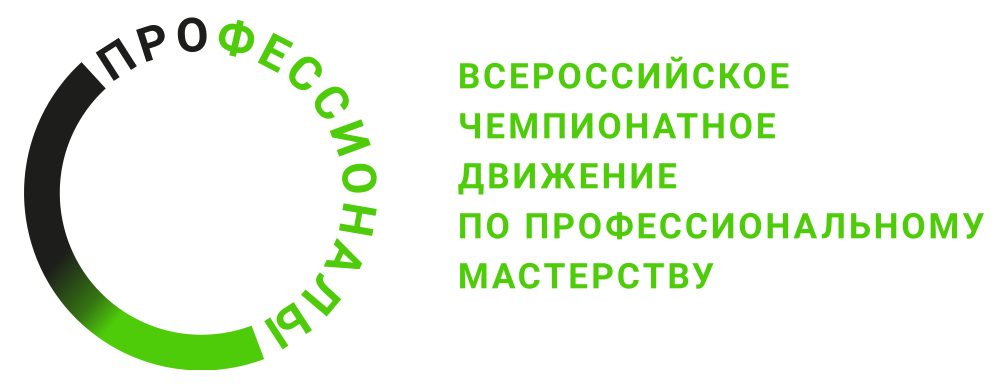 № п/пРазделВажность в %1Коммуникация, организация рабочего процесса и безопасность (знания, умения, трудовые функции)51Специалист должен знать и понимать:- требования охраны труда при работе на электрооборудовании;- принципы безопасной работы на токарных, фрезерных, сверлильных и заточных станках;- принципы оказания первой медицинской помощи;- принципы безопасной работы с использованием измерительного, режущего инструмента;- требования охраны труда при выполнении сварочных работ;- требования охраны труда при работе со слесарным инструментом;- требования охраны труда при выполнении слесарных работ;- правила грузоподъемных операций, знаковая сигнализация, процедуры подъема и строповки, расчет безопасной рабочей нагрузки для монтажа и демонтажа промышленного механического оборудования;- требования ОТ при допуске к выполнению работ;- требования охраны труда при работе с гидравлическим и пневматическим оборудованием;- принципы бережливого производства;- тенденции и новые разработки в промышленности51Специалист должен уметь:- задавать вопросы для полного понимания требований по выполнении работ- осуществлять уход за промышленным оборудованием- организовывать рабочее место, с точки зрения эффективного и безопасного выполнения работ- оперативно принимать решения при возникновении проблем, используя логическое мышление- использовать принципы бережливого производства при подготовке, организации и выполнении работ- анализировать работу для внесения непрерывных улучшений в организацию работы52Конструкторская, нормативная и сопроводительная документация (знания, умения, трудовые функции)132- Специалист должен знать и понимать:- различные стандарты условных обозначений на различных чертежах (включая сварочные, электрические, пневматические, гидравлические и др.)- многоугольные проекции и вспомогательные виды компонентов оборудования- сборочные и детальные чертежи различного оборудованияСпециалист должен уметь:- заполнять необходимую документацию на рабочем месте- оформлять и предоставлять письменные отчеты по результатам своей деятельности- искать необходимую информацию в нормативной документации- читать чертежи, сборочные чертежи, конструкторскую документацию;- производить сборку и прихватку готовых металлических деталей согласно конструкторской документации- планировать работу с применением имеющихся чертежей;- пользоваться необходимыми справочниками для выполнения работ;- читать сварочные чертежи;- анализировать техническую документацию и сборочные чертежи- читать и понимать техническую документацию, многоугольные проекции и вспомогательные виды компонентов оборудования- читать и понимать сборочные и детальные чертежи станков133Технология обслуживания, монтажа и сборки промышленного оборудования (знания, умения, трудовые функции)303Специалист должен знать и понимать:- типичные дефекты при выполнении слесарной обработки, причины их появления и способы предупреждения;- способы разметки и обработки несложных различных деталей;- технологическую последовательность разборки, ремонта и сборки оборудования, агрегатов и машин пневматических и гидравлических систем;- устройство и принципы работы ремонтируемого оборудования, силовых установок, агрегатов и машин;- правила регулирования машин и агрегатов;- элементы и применяемое оборудование в пневматических и гидравлических схемахСпециалист должен уметь:- демонтировать, проверять, ремонтировать/заменять, устанавливать, регулировать зазор;- подгонять и центрировать антифрикционные подшипники с помощью каталогов производителей подшипников; - производить замену деталей различных узлов и механизмов;- производить смазку, пополнение и замену смазки узлов и механизмов;- производить лазерную центровку валов;- производить балансировку роторных механизмов в собственных опорах;- проверять блокировки станков и оборудования;- выбирать грузозахватные устройства, производить строповку оборудования;- выполнять монтаж и сборку гидравлических и пневматических систем, проведение пусконаладочных работ и регулировку, согласно заданным параметрам;- производить монтаж/демонтаж, ремонтировать и выбирать/заменять соответствующие пневматические и гидравлические устройства и контуры согласно схемам;- выбирать правильные режимы резания при работе на токарном и фрезерном станке304Программное обеспечение и диагностические приборы знания, умения, трудовые функции))224Специалист должен знать и понимать:- основные неисправности и дефекты в диагностируемых узлах и механизмах;- различные версии программного обеспечения для выполнения диагностических и проектируемых работ;- методы диагностики технического состояния деталей, узлов и механизмов, оборудования, агрегатов и машин;- принципы использования превентивного измерительного оборудования таких как пирометр, инфракрасная камера, виброанализаторы и т.д.Специалист должен уметь:- проектировать пневматические/электропневматические и гидравлические/электрогидравлические схемы согласно заданным параметрам в различном ПО;- производить поиск неисправности в пневматических/электропневматических гидравлических/электрогидравлических схемах;- производить настройку для корректной работы диагностического оборудования;- создавать, корректировать и сохранять электронные отчеты с помощью различного диагностического ПО;- пользоваться различными приборами для диагностики и устранения неисправности225Технология сварки (знания, умения, трудовые функции)55Специалист должен знать и понимать:- технологию выполнения сварочного производства с помощью ручной дуговой сварки и сварки в среде защитного газаСпециалист должен уметь:- производить настройку оборудования для ручной дуговой сварки и сварки в среде защитного газа;- выполнять сварку прихваточным швом, предотвращать и корректировать искривление, собирать готовые детали и выполнять сварку согласно чертежам поставщика56.Инструментарий и материалы (знания, умения, трудовые функции)256.Специалист должен знать и понимать:- технологию обработки металлов резанием;- основы материаловедения и физико-механические свойства металлов;- как выбирать болты, гайки, штифты, стопорные кольца, химические анкерные болты, адгезивы и крепежные детали для конкретных задачСпециалист должен уметь:- пользоваться измерительным инструментом;- подбирать необходимый режущий инструмент для выполнения необходимых задач;- определять, выбирать и использовать надлежащий контрольно-измерительный инструмент;- производить заточку необходимого режущего инструмента;- выбирать слесарный инструмент и приспособления для сборки и разборки простых узлов и механизмов;- производить рубку, правку, гибку, резку, опиливание, сверление, зенкерование, зенкование, развертывание в соответствии с требуемой технологической последовательностью;- выполнять шабрение, распиливание, пригонку и припасовку, притирку, доводку, полирование;- подбирать режимы резания25Критерий/МодульКритерий/МодульКритерий/МодульКритерий/МодульКритерий/МодульКритерий/МодульКритерий/МодульКритерий/МодульИтого баллов за раздел ТРЕБОВАНИЙ КОМПЕТЕНЦИИРазделы ТРЕБОВАНИЙ КОМПЕТЕНЦИИAБВГДЕРазделы ТРЕБОВАНИЙ КОМПЕТЕНЦИИ10102025Разделы ТРЕБОВАНИЙ КОМПЕТЕНЦИИ260321113Разделы ТРЕБОВАНИЙ КОМПЕТЕНЦИИ3007911330Разделы ТРЕБОВАНИЙ КОМПЕТЕНЦИИ4000081422Разделы ТРЕБОВАНИЙ КОМПЕТЕНЦИИ50500005Разделы ТРЕБОВАНИЙ КОМПЕТЕНЦИИ6501070325Итого баллов за критерий/модульИтого баллов за критерий/модуль11620202023100КритерийКритерийМетодика проверки навыков в критерииАТокарная обработкаОцениваются навыки выполнения работ на универсальных токарных станках. Оценке будут подвергаться все линейные и диаметральные размеры, указанные в чертежах.БСваркаОцениваются навыки выполнения сварочных работ на аппарате полуавтоматической сварки в среде защитного газа. Все сварочные швы оцениваются с помощью судейской оценки. Сварочные швы НЕ зачищаются с помощью УШМ. ВСлесарные работы и сборка проектаО оцениваются навыки выполнения слесарных работ. Оценке будут подвергаться все линейные и диаметральные размеры, указанные на чертежах, и навык сборочно-монтажных работ. Все парные элементы должны быть параллельны или симметричны. Оценивается также правильный расчет количества звеньев цепи цепной передачиГСборка механической передачиОцениваются навыки монтажа, сборки, и регулировки. Измерениям подвергаются все смонтированные элементы на параллельность, соосность и перпендикулярность, усилие натяжения ремней и радиальные зазоры зубчатых пар и червячной передачи, усилия затяжки болтов, степень натяжения ремня ременной передачи, а также проверяется работоспособность механизма в течение 10 минут.ДСборка пневматической (гидравлической) схемыОцениваются навыки проектирования пневматических (гидравлических) схем и монтажа пневматических (гидравлических) элементов в пространственном положении, а также наладки в соответствии с заданными условиями. ЕЦентровка валов и балансировка роторного механизма в собственных опорахОцениваются навыки сборки механизма в соответствии с конкурсным заданием, использования диагностического оборудования, такого как: система лазерной центровки, виброанализатор, инфракрасная камера для диагностики, центровки и балансировки ротора. Оценивается комплексная диагностика состояния элементов роторного механизма с использованием специального программного обеспечения.